Вазорати ҳифзи                                                             Кумитаи давлатиитабиати                                                                              заминсозииЉумњурии  Тољикистон                                                Љумњурии ТољикистонДастури методї«Дар хусуси тартиби муқаррар намудани миќдори зарар љихати вайронкунии ќонунгузорињои Љумњурии Тољикистон оиди сарватњои маъмули умум»                                                                     Душанбе - 2001УДК 001.24; 347.51(333.1); 622.06 РАМЗ: №44 аз 5.09.2001Дастури методии мазкур аз тарафи Идораи меъёрои экологї - иќтисодї ва истифодаи табиати Вазорати њифзи табиати Љумњурии Тољикистон тахия карда шудааст.  Хайруллоев Рањматулло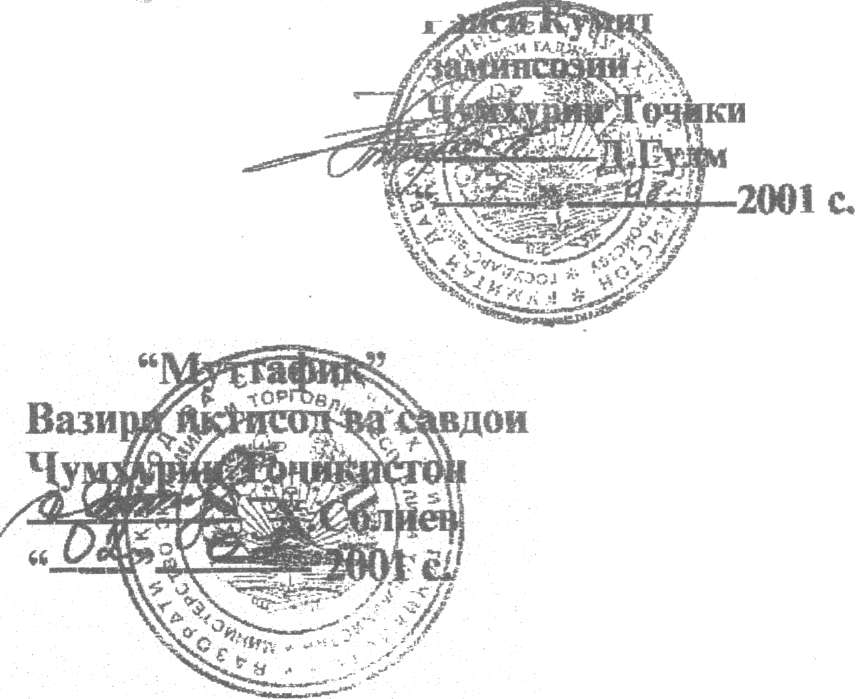 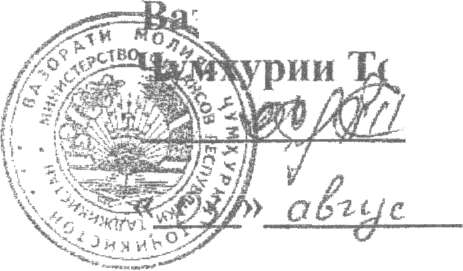 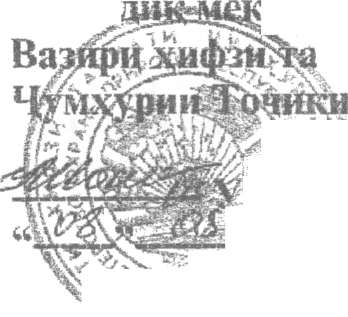 1. Ќоидаи умумї.Дастури методи «Дар хусуси тартиби мукаррар намудани микдори зарар, чихати вайронкунии Конунгузорихои Чумхурии Точикистон оиди сарватхои маъмули умум», мутобики талаботхои Конуни Чумхурии Точикистон «Дар бораи хифзи табиат» (Карори Шурои Олии ЧумхурииТочикистон № 905 «а» аз 27.12.93), Конуни Чумхурии Точикистон «Дар бораи сарватхои зеризамини» (Карори Шурои Олии Чумхурии Точикистон № 984 аз 20.07.94), Кодекси замини Чумхурии Точикистон (Карори Мачлиси Олии Чумхурии Точикистон № 321 аз 13.12.96), Барномаи давлатии экологии Ч,умхурии Точикистон дар давраи солхои 1998-2008 (Карори Хукумати Чумхурии Точикистон № 344 аз 04.08.97), Карори Хукумати Ч,умхурии Точикистон № 294 аз 15.07.97 «Дар бораи назорати давлати оиди истифода ва хифзи замин дар Чумхурии Точикистон», Карори Вазорати иктисод ва робитахои иктисоди хоричи № 5 аз 28.02.2000 «Дар бораи мукаррар намудани нархи сарватхои табии маъмули умум» тартиб дода шудааст.Дастури методии мазкур аз тарафи органхои махсуси ваколатдор дар ин соха - Вазорати хифзи табиат ва Кумитаи давлатии заминсозии Чумхурии Точикистон амали гардонида мешавад.Дастури	мазкур воситаи нави иктисодиёт, барои хисоб намудани пардохти зарар чихати худсарона - гайриконуни истифода бурдани сарватхои табии хоки заминхо сангу куму шагалхои табии аз тарафи ашхоси вокеию юридики, корхо- нахо, муассисахо, хочагихо ва ташкилотхо (сарфи назар аз тобеият ва шакли моликияташон).4.     Нархи сарватхои табии, коэффициента зарар мутобики Карори Вазорати иктисод ва робитахои иктисодии хоричи № 5 аз 28.02.2000 мукаррар карда мешавад. (замимаи 1).Коэффициентхои экологи аз болои санадхои методиву меъёрии мавчуда истифода карда мешавад. (замимаи 2)Хачми сарватхои табии аз руи формулами геометри, тригонометри ва дигар тарзхои аналитикии мавчуда хисоб карда мешавад.Рохбарон, шахсони мансабдор ва ашхоси вокеи, ки конунгузорихои Ч,умхурии Точикистонро оиди истифодаи сарватхои табии вайрон мекунанд, мутобики Кодекси Ч,умухрии Точикистон оиди хукуквайронкунии маъмури ба чавобгарии маъмури кашида шуда, чарима баста мешаванд.Агар ин конунвайронкуни боиси садама, фалокатхои табии ва боиси фавти одамону хайвонот гардад, шахсони гунахгор мутобики Кодекси чиноии Чумхурии Точикистон (банди 9, боби 24) ба чазои чиной кашида мешаванд.Агар зарари расонидашуда боиси вайроншавии кабати хосилноки замин (хок) гардида бошад (то чукурии ), дар ин холат зарар аз руи «Методика дар бораи мукаррар намудани микдори зарари ба давлат расонидашуда чихати вайронкунии конунгузорихои замин» (П - 3.1) хисоб карда мешавад.Маблагхое, ки аз хисоби мукаррар намудани зарар чихати вайронкунихои конуни номбурда ситонида мешаванд, ба суратхисоби воситахои махсуси органхои махсуси ваколатдор (П-2) (Идораи хазинаи марказии молия) ирсол карда шуда, бо максадхои бартараф намудани зарари мукаррар гардида, хифзу бехдошти холати замин ва сарватхои маъмули умум ва бо максадхое, ки хилофи талаботхои Низомнома дар бораи воситахои махсуси чумхурияви ва махалли нест сарф карда мешаванд.Ҳангоми ошкор намудани далели конунвайронкуни, аз тарафи нозирони давлати дар ин соха салохиятдор Акт ва Протокол тартиб дода мешавад. (замимахои 3 ва ЗА)Мутобики далелхои ошкоргардида оиди конунвайронкуни дар ин соха, микдори маблаги зарари расонидашуда ба табиат хисоб карда шуда, барои ситонидани маблаги зарар ва барои баркарор намудани зарар, иддао (претензия) тартиб дода шуда (замимаи 4), ба зараррасонанда супорида мешавад.10.1.Агар маблаги зарари мукарраргардида аз тарафи зараррасонанда дар мухлати як мох ба суратхисоби воситахои махсус ирсол карда нашавад, дар он сурат аризаи даъвои (исковое заявление) навишта шуда, барои барраси ба суди иктисоди пешниход карда мешавад. (замимаи 5)10.2 Агар зараррасонанда аз тасдик - имзо намудани (санадхо) далелхо, саркаши кунад, нисбати ин рафтори у санад (акт) тартиб дода шуда, дар аснодхои тартибдодашуда кайд карда мешавад.II. Тартиби њисоб намудани пардохти зарар барои хоки                                                                                             заминњои обї:            Зухо - зарари умумии хоки заминхои оби;            Кц - коэффициенти индексация;             Nixo - микдори хачми хок;            Нм3 хо - нархи  хоки замини оби;             Кэк - коэффициенти экологи;             Кз - коэффициенти зарар.Мисоли 1. Тартиби њисоб намудани пардохти зарар барои  хоки замини оби дар ноњияи АйнйКц = 2,4 Нм3 хо = 1,61 сомони                                   Nixo =                                                      Кэк = 1,2                                    Кз = 20,3Зухо = Кц х ∑ (Нм3 хо х Nixо х Кэк х Кз) =                                                                         i=1= 2,4 х ∑ (1,61 сомони х  х 1,2 х 20,3) =           = 2,4 х 39,22 сомони х м = 94,13 сомони х м3.III. Тартиби њисоб намудани пардохти зарар барои хоки заминњои лалмї:Зухл - зарари умумии хоки заминхои лалми;                       Кц - коэффициенти индексацияNiхл - микдори хачми хоки заминхои лалмй;Нм3 хл - нархи  хоки заминхои лалмй;                       Кэк - коэффициенти экологи;Кз - коэффициенти зарар.Мисоли 2. Тартиби њисоб намудани пардохти зарар барои  хоки заминњои лалмї дар ноњияи Ванљ.Кц = 2,4Н м3 хл = 0,8 сомонй                       Niхл = Кэк = 1,1                                                             Кз = 20,3Зухл = Кц х ∑ (Нм3 хл х Niхл х Кэк х Кз)= = 2,4 х ∑ (0,8 сомони х  х 1,1 х 20,3) =               = 2,4 х 17,86сомонй хм3 = 42,87сомонй хм3 .IV. Тартиби њисоб намудани пардохти зарар барои сангњо, ќумњо ва                                     шаѓалњои табиї:Зус/к/ш - зарари умумии хоки заминхои обии санглох, кумзамин, сангхо, кумхо ва шагалхои табии; Кц - коэффициснти индексация; Niс/к/ш - микдори хачми сангу куму шагали табий; Н м3 с/к/ш - нархи  сангу куму шагали табий; Кз -	коэффициенти зарар.Эзох: зарари расонидашуда барои хоки заминхои санглохи лалми, кумзамини лалми низ аз болои ин формула хисоб карда мешавад.Мисоли 3. Тартиби њисоб намудани пардохти зарар барои  санг дар ноњияи Ленин.Кц = 2,4Н м3с = 0,54 сомониNi с =  Кз = 20,3Зус = Кц  х  ∑(Н м3 с  х  Ni с  х  Кз) == 2,4 х ∑ (0,54 сомони и х  х 20,3) == 2,4 х 10,96 сомони хм3 = 26,31 сомони хм3Мисоли 4. Тартиби њисоб намудани пардохти зарар барои  ќум дар ноњияи Ленин.Кц = 2,4Нм3 к = 0,54 сомониNiк=  Кз = 20,3К3Зук = Кц х ∑ (Нм3 к х № к х Кз) =                      = 2,4 х ∑ (0,54 сомонй х  х 20,3) == 2,4 10,96 сомонй хм3 = 26,31 сомонй.Мисоли 5. Тартиби њисоб намудани пардохти зарар барои  шаѓали табиї дар ноњияи Шуробод.Кц = 2,4Нм3 ш = 0,54сомони Ni ш =  Кз = 20,3Зуш = Кц х ∑ (Нм3 ш х Nim х Кз) == 2,4 х (0,54 сомони х  х 20,3) = = 2,4 х 10,96 сомони х м3 = 26,31 сомони х м3  V. Њисоб намудани зарар барои сарватњои зеризаминї ва  маъданњо аз рўи формулаи зерин амалї мегардад:Зу - зарари умумй; Кц - коэффициенти индексация; Нм3 /т - нархи  ё 1т. сарватхои зеризамини ва маъданхо; N i - хачм - микдори сарватхои табий; Кэк - коэффициенти экологй;Кз - коэффициенти зарар.                                                                                                                                        Замимаи 1.Нархи сарватњои табиї (мутобиќи Ќарори Вазорати иќтисод ва робитањои иќтисодии хориљї № 5 аз 28.02.2001)                                                                                                                                   Замимаи 2КоэффициентВазъи экологї ва ахамиятнокии экологии хок дар худуди Чумхурии Точикистон                                                                                                                                           Замимаи 3.                                                            САНАДаз «	»	2001с.	№	     	Мутобики моддаи 8 Конуни Ч,Т «Оиди хифзи табиат» ва Конуни Чумхурии Точикистон «Дар бораи сарватхои зеризамини», Кодекси замини Чумхурии Точикистон ва Низомномаи назорати давлати ба истифода ва хифзи замин дар Чумхурии Точикистонман,                         	                    	           (ному насаби нозири давлатии истифодаю хифзи замин ва сарватхои маьмули умум)дар хузури 	(ному насаб, чон кор ва вазифаи хар якшахси иштироккунанда)тартиб дода шуд санади мазкур дар бораи(тавсиф, вакт ва чои вайропкунпя ковупгузорнн Чумхурнн Точикистон доир ба замин ва сарватхои маьмули умум)Вайронкунии конунгузории ЧТ замин ва сарватои маъмули умум аз тарафи	(ному насаб, шахси гунахюр, чои кор, вазпфа ва сурога)		содир карда шуд.Чораи андешидаи нозири давлати	Баёноти гунахгор(он) оиди вайронкунии конунгузории замин,сарватхои маъмули умум (ва баёнот дар бораи ичро накардани пешниходхои кабли додашудаи нозири давлатиаз	№	)________________________________________________________________________________________________________________________________________________________________Имзохо:             тартибдиханда(гони) санад                                        ____________________                                                                                                                     ____________________Шахс(они) конуншикан:	                                              _____________________	Санад дар се нусха тартиб дода шуда: як нусха ба шахси конунвайронкунанда рузи  дода шуда; як нусха ба макомоти тафтишотии давлати фиристода шуда; як нусха бо накшаи мавкеи вайронкунии конунгузории сарватхои маъмули умум дар корхонаи нозирн давлати нигох дошта мешавад.                                                                                                                                          Замимаи ЗА(ному сурогаи макомоти салохиятдор дар еохаи истифодаю хифзи замин ва сарватхои маъмули умум)                                                                  ПРОТОКОЛИ №аз «	»	2001	Вилояти  ____________________(шахри, нохияи) ______________Ман 	(пому насаб, вазифаи шахси протокол тартибдиханда)дар хузури	(ному насаб, вазифаи шахси намоянда)ва_______________________________________________________________________________________________(ашхоси вокеи)Хангоми санчиш конунвайронкунихои зерин ошкор карда шуд:_____________________________________________________________(таърихи руз, чой, номгуй конуншиканщо.кадом молдаи конунхо вайрон карда шуданд, натича ва окибати зарари расонидашуда)Чавобгар ба зарари расонидашуда________________________________________(ному насаб, вазифа, чои кор, чои истикомат)Протоколро тартиб доданд	__________________(ному насаб, имзо)Имзои шахси намоянда, ашхоси вокеи хангоми тартиб додани Протокол(ному насаб, имзо, таърихи руз)Баёноти шахси конунвайронкунанда	(фишурдаи баёнот, саркаши аз навиштани баёнот)Имзои шахси конунвайронкунанда:	(имзо, ному насаб)Протокол дар	нусха тартиб дода шуд.Имзои шахси конунвайронкунанда барои гирифтани нусхаи Протокол	(имзо, ному насаб, таърихи руз)Як нусхааш ба макомоти тафтишоти давлати фиристонида шуда;Як нусхааш дар корхонаи нозири давлати нигох дошта шудааст.                                                                                                                                                                 Замимаи 4____________________________________________________________(ном ва сурогаи корхона, муассиса, ташкилот ва хочагие, ки________________________________________________________________________________              конунвайронкуни кардааст) ________________________________________________________________________________(сурога ва номи органи саллохиятдор дар сохаи истифодаю ________________________________________________________________________________хифзи замин ва сарватхои маъмули умум)________________________________________________________________________________(санаи фиристонидани иддао)ИДДАО №                                                              аз «____»______________________2001 ___________________________________________________________________                                (сана, чой ва дялелхои конунвайронкуни, ки конунгузорихои Чумхурии Точикистонро ________________________________________________________________________________________________________оиди истифодаю хифзи замин ва сарватхои маъмули умумро вайрон кардааст).Конунгузорихои Чумхурии Тоникистон оиди________________________________	______________________________________________________________________________________________________________________________вайрон карда шуд, кибоиси_____________________________________________________________________________________________________________________________________		__________________________________________________________________гардида,Ба давлат  ба маблаги_______________________________________________________________________________________________________________________________сомони зараррасонид, ки он дар асоси хуччатхои_______________________________________	_________________________________________________________хисоб гардидааст.Дар асоси зарари нишондодашудаи________________________________	(номи органн саллохиятдор оиди истифодаю хифзи замин ва сарватхои маъмули умум)Хохишмандем товони зарари расонидашударо ба маблаги	_______________________	то	________________________сомони супоред.Маблаги зарарро ба суратхисоби бонкии мо__________________________________________________________________________________________________________________________гузаронед.Хангоми саркаши кардан аз ихтиёран супоридани маблаги зарар, мутобики конунгузорихои Чумхурии Точикистон ба суди  иктисоди даъво пешниход карда мешавад._________________________________                                       _______________________________  (ному насаби шахси вазифадор дар ин соха)                                                                       (имзо)                                                                   Замимаи 5                                                                              Ба_________________________________                                                                            (суди иктисоди)                                                                             Даъвогар:_____________________________                                                                                                                                                             (сурога ва номи пурра)                                                                             Чавобгар:______________________________                                                                                                       (сурога ва воми шахс(они) хукуки, ё                                                                                                             корхонае, ки  конунвайронкуни кардаанд)Аризаи даъвои                                                                                    Аз «____»_____________________2001с.оиди ситонидани зарар ба маблаги_________________________________________________сомони.Холате, ки ба он талаботи даъвои асоснок карда шудааст_________________________________________________________________________________________________________________________________________________________________________________________________________________________________________________________________________________________________Хисоби маблаги руёнидашаванда_________________________________________________Дар асоси конунгузорихои Чумхурии Точикистон оиди истифодаю хифзи замин ва сарватхои маъмули умум, ки ба хукукхои органхои махсуси ваколатдор дар сохаи истифодаю хифзи замин ва инчунин сарватхои табий пешниход намудани аризаи даъвои оиди ситонидани зарар барои конунвайронкунихо, оиди истифодаю хифзи замин ва сарватхои маъмули умум шомил аст.Дар асоси гуфтахои боло хохишмандам аз_______________________________________________________________________________________________________________________________________________________________________________________________________________________________________________________________________________________________________________________________________________________________________________________________________________________________________________________________________________________руёнед .Имзо	(ному насаб е идораи даъвогар)Адабиётхои истифодашуда:Конуни Чумхурии Точикистон «Дар бораи хифзи табиат» - Душанбе - 1993.Конуни Чумхурии Точикистон «Дар бораи сарватхои зеризамини» - Душанбе - 1994.Фармони президенти Чумхурии Точикистон №335 аз«Дар бораи хифз ва самараноку окилона истифода намудани заминхои корами оби».Кодекси замини Чумхурии Точикистон - Душанбе 1996.Кодекси чиноятии Чумхурии Точикистон - Душанбе - 1998.Кодекси Чумхурии Точикистон «Дар бораи хукуквайронкунии маъмури» - Душанбе 1998.Карори Шурои Вазирони Чумхурии Точикистон № 2 аз 24.01.94 Низомнома «Дар бораи назорати давлати ба хифзи мухити зист ва истифодаи сарватхои табии дар Чумхурии Точикистон».Карори Шурои Вазиронни Чумхурии Точикистон № 619 аз 23.12.93 «Дар бораи гартиби муайян намудани пардохт барои ифлос кунии мухити зист, чойгиронии партовхо ва андозахои нихоии он».Карори Девони Вазирони Чумхурии Точикстон № 362 аз 25.09.92 «Дар бораи тасдики Низомномаи Вазорати хифзи мухити Чумхурии Точикистон».Карори Хукумати Чумхурии Точикистон № 189 аз«Дар бораи тасдики Низомномаи Кумитаи давлатии заминсозии Чумхурии Точикистон».11. Карори Хукумати Чумхурии Точикистон № 294 аз 15.07.97 «Дар бораи назорати давлати  ба истифода ва хифзи замин дар Чумхурии Точикистон».12. Барномаи давлатии экологии Чумхурии Точикистон дар давраи солхои 1998-2008 - Душанбе - 1997.13.  Карори Вазорати Иктисод ва робитахои иктисоди хоричи №5 аз 28.02.00.14.Нишондоди методи «Дар бораи тартиби мукарар намудани мивдори пардохт барои ифлоскунии мухити зист» - Душанбе - 1994.15.Методика «Дар бораи мукаррар намудани микдори зарари ба давлат расонидашуда, чихати вайронкунии конунгузорихои замин» - Душанбе - 1999.16. Низомнома «Дар бораи тартиби ситонидани заррари ба давлат расонидашуда чихати вайронкунии конунгузорихои замин» - Душанбе - 1999.вазорати њифзи                                                                                                                                                      кумитаи давлатиитабиати                                                                                                                                                                           заминсозииљумњурии тољикистон                                                                                                                                  љумњурии тољикистонФ А Р М О Н« 28 » августи соли 2001                                                                  №56 ш. ДушанбеДар бораи мавкеи истифода карор додани дастури методи «Дар хусуси тартиби мукаррар намудани микдори зарар, чихати вайронкунии конунгузории Чумхурии Точикистон оиди сарватхои маъмули умум1. Дастури методи «Дар хусуси тартиби мукаррар намудани микдори зарар, чихати вайронкунии конунгузорихои Чумхурии Точикистон оиди сарватхои маъмули умум» тасдик карда шавад ва аз рузй ба имзо расиданаш ба истифода карор дода шавад.2. Сардори идораи мизони иктисоди - экологй ва истифодаи табиат, идораи назорати- инспексионй, бозрасии назорати давлати ба истифода ва хифзи замини вазорати хифзи табиати Ч,умхурии Тоникистон ва макомотхои он дар махалахо, саридораи назорати давлатии замини Кумитаи давлатии заминсозии Чумхурии Тоникистон ва макомотхои он дар махалхо вазифадор карда шаванд, ки назоратро аз болои тартиби мукаррар намудан ва ситонидани микдори зарари расонида шуда, дар асоси талаботхои дастури методии мазкур ба рох монанд.3. Ба назар гирифта шавад, ки дастури методии мазкур бо вазорати иктисод ва савдо (2.07.2001.) ва вазорати молия (3.08.2001) мувофика карда шуда, аз тарафи вазорати хифзи табиати Чумхурии Тоникистон (08.08.2001) ва Кумитаи давлатии заминсозии Чумхурии Точикисон (07.08.2001) тасдик карда шудааст.4. Ба сардори идораи мизони иктисоди-экологи ва истифодаи табиат Хайруллоев Р. ва сардори саридораи назорати давлатии замини Кумитаи давлатии заминсозии Чумхурии Точикистон Давлатов С.Х. супорида шавад, ки дастури методии маз- курро дар шакли китобча нашр намуда, дастраси коркунони соха гардонанд ва оиди амали гардонидани он дар махалахо бо макомотхои махалли семинархо доир намоянд.5. Назорат аз болои ичроиши фармони мазкур ба зиммаи муовини аввали вазири хизфи табиати Чумхурии Точикистон раф. А.Латифй ва муовини аввали Раиси Кумитаи давлатии заминсозии Ч,умхурии Точикистон раф. Умаров Р.Ф.гузошта шавад.Вазири хифзи табиатии                                                                               Раиси Кумитаи Чумхурии Точикистон                                                                            давлатии заминсозиииУ. Шокиров                                                                                               Чумхурии Точикистон                                                                                                                         Гулмахмадов Д. К.Мухаррири масъул:                                                                                      Сафаров Неъматулло                                                                                                                                         Махмадуллоевич Мухаррири техники:                                                                                     Отаева Муяссара                                                             Хайруллоева  Зарина                                  РахматуллоевнаМухаррири ороиш:                                                                                         Хайруллоев Дилшод                                                                                                                                            РахматуллоевичНашри дуюм.Ба матбаа 19.12.2001. супорида шуд. Ба чопаш 30.12.2001 имзо шуд. Андозаи 60x84 1/16. Когази офсет. Чопи офсет. Чузъи чопии шартй. Адади нашр - 200. Дар матбааи муассисаи дорои масъулияташ махдуди «Универсал-3» ш. Душанбе кучаи ба номи  Ш.Руставели-19 нашр  шудааст.Зухо = Кц х ∑  (Нм3 хо х Nixo х Кэк х Кз)Зухл = Кц х ∑ (Нм3 хл х Мхл х Кэк х Кз)Зус/к/ш = Кц х ∑ (Нм3 с/к/ш х Nic/к/ш х Кз)Зу = Кц х ∑ (Нм3 /т х Ni х Кэк х Кз);№/тНомгуи Сарватхои табийВохиди ЧенакМикдори маблаг (сомонй)1.Хоки замини обйм31,612.Хоки замини лалмйм30,83.  Сангхом30,544.  Кумхом30,54№/т Номгуи вилоятхо ва шахру нохияхоКоэффициент вазъи экологи ва ахамиятнокии экологи123456789Вилояти Мухтори Кухистони Бадахшонш. Хоругн. Шугнон н. Рушон н. Ишкошим н. Мургоб н. Ванч н. Дарвоз н. Рошткалъа1,31,11,11,11,01,11,11,1 Вилояти Сугдш. Хучандш.Чкаловскш. Кайрокум н. Бобочон Гафуров н. Исфаран. Конибодом н. Истравшан н. Шахристон н. Гончин. Чаббор Расулов н. Новн. Зафаробод н. Мастчохн. Кухистони Мастчох н. Панчакент н. Айни н. Ашт1,91,41,41,41,71,61,41,21,21,41,41,41,41,41,21,21,3    Вилояти Хатлонш. Кургон-Теппа ш. Сарбанд ш. Кулоб ш. Дангара ш. Норак в. Бохтар н. Вахш н. Гозималик н. Хочамастон в. Евон в. Колхозобод в. Кумсавгир в. Панч в. Шахритуз в. Кабодиёв в. Чиликул в. Восеъ в. Совет в. Фархор в. Москва в. Кулоб н. Ховалинг в. Мумивобод в. Шуробод в. Балнувон1,71,71,71,41,61,51,51,41,41,71,61,61,51,61,61,61,51,41,51,51,61,31,11,21,3Шахру нохияхои тобеи Чумхуриш. Душанбе ш.Рогунш. Турсунзода в. Шахринав в. Хиссор в.Левин н.Кофарвихон н. Файзободв.Дарбандв.Гармв. Тавилдаран.Точикободн.Чиргатолн. Варзоб2,01,51,71,51,51,51,41,31,21,21,01,01,11,3